Edukacja przez ruch Dziamskiej Doroty     To system form i metod kształcenia oraz terapii, który wykorzystuje naturalny, spontaniczny ruch organizmu. Człowiek rusza się, a więc przez ruch uaktywnia zmysły, dzięki którym poznaje otaczający go świat.Narzędziem edukacji przez ruch jest koło integracji sensorycznej, czyli koło zintegrowanego ruchu organizmu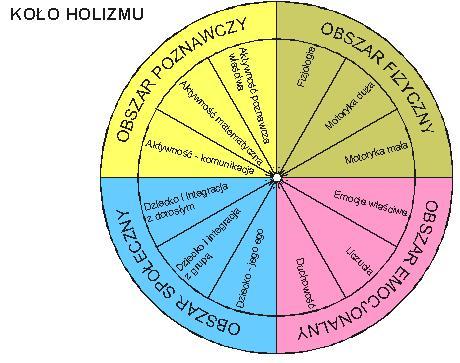  -integracja sensoryczna - to spójność wykonywanych czynności, współwykonywanie,  jednoczesność ( dzieci patrzą, słuchają, kreślą, chodzą, dotykają)integracja sensoryczna, spójność podejmowanych czynności, proporcja w aktywizowaniu zmysłówto podstawy holistycznych systemów edukacyjnychto ruch zapewnia zintegrowany sposób uczenia się organizmu, ruch wzmacnia koncentrację bo dotlenia mózg, bez ruch nie mogą pracować zmysły, nie ma możliwości aby w momencie ruchu nie pracowały zmysłypodczas zajęć ruch powinien być zaplanowany, rytmiczny, dopełniony muzyką lub z niej wyprowadzonyKażde zajęcie zawiera:   1.ćwiczenia o charakterze graficznym lub manipulacyjnym-rytmicznie wykonywane przy optymalnym ruchu ciała    2.swobodne działanie z wykorzystaniem różnych technik plastycznych, prowadzące do powstania karty pracy         3.zestawienie indywidualnych kart pracy w kartę zespołową, swobodna rozmowa na jej temat4. wykorzystanie powstałej karty pracy do przemyślanej analizy, dzięki której możemy zaplanować kolejne formy działania dzieci podczas zajęćZasady :              1.Ćwiczenia są wykonywane w grupie;              2.Ćwiczenia są wykonywane według określonej procedury ruchu, najlepiej rytmicznie przy muzyce;          3.Zaplanowany ruch jest ruchem naturalnym wynikającym z potrzeby ruszania się w danej fazie rozwojowej;4.Ćwiczenie są realizowane poprzez dotyk i manipulację;            5.Wprowadzanie ćwiczenia odbywa się poprzez ruch przedstawiony przez prowadzącego zajęcia - staje się prezentacją zasad zabawy lub gry.6. Każda rytmiczna zabawa ma określoną procedurę ruchu i sposób                 wzajemnych zachowań, prowadzący do powstania zabawki dydaktycznej, karty pracy, materiału lub pomocy dydaktycznej do dalszej pracy.             7. Prowadzący przygotowuje zabawy i gry: rytmiczną zabawę dydaktyczną             wykorzystującą ruch wybranych części ciała (np. ręki, nogi); kinezjologiczną grę dydaktyczną wykorzystującą optymalny ruch całego ciała.ZALETY SYSTEMU:Rytm towarzyszący ćwiczeniom ułatwia wykonywanie czynności, zwiększa ogólną koordynację ruchową, co wpływa na integrację układu sensorycznego. Ruch naprzemienny usprawnia pracę obu półkul mózgowych, zapewniając możliwość lepszego odbierania i interpretowania bodźców budujących wiedzę.LITERATURAEdukacja przez ruch. Fale, spirale, jodełki, zygzakiEdukacja przez ruch. Kropki, kreski, owale, wiązki  Edukacja przez ruch. Zabawy z papierowym wachlarzem (książka + CD)Dorota Dziamska  Wydawnictwo: Wydawnictwa Szkolne i PedagogiczneZbieram Poszukuję Badam. Część 1 i 2Kinezjologiczny System Kształcenia i Terapia Edukacja Przez Ruch  Dorota Dziamska  Wydawnictwo: Carrantuohill